【第二十四屆台北國際書展】2016圖書館論壇—網路閱讀平臺與圖書館數位閱讀推廣進入「滑世代」後網路閱讀樣貌是什麼?隨著行動載具與網路應用的發展與普及，您有沒有發現自己或身邊的親友閱讀習慣已然改變？圖書館界與出版界又該如何面對多元的出版模式與讀者的需求？鑑於數位與網路閱讀人口漸增，國家圖書館特別以「網路閱讀平臺與圖書館數位閱讀推廣」為主題，邀請出版界有關電子書、電子雜誌、數位有聲書等網路閱讀平臺的知名出版人及圖書館學者專家，一起探討「臺灣圖書出版趨勢」、「網路閱讀平臺營運發展與趨勢」及「圖書館與產業跨界合作推展數位閱讀模式」等重要議題，盼望透過出版界與圖書館的產學交流，讓數位出版與圖書館，架構更加清晰的數位閱讀未來樣貌。時間：105年2月19日（星期五）上午9:00-12:00（8:30報到）地點：臺北世貿展覽中心一館2樓第5會議室主辦單位：國家圖書館、財團法人台北書展基金會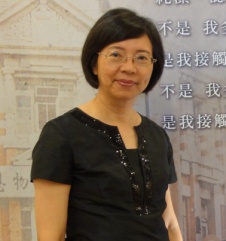 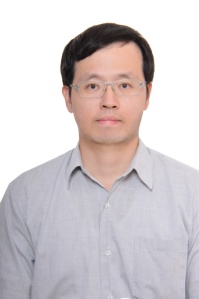 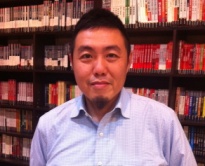 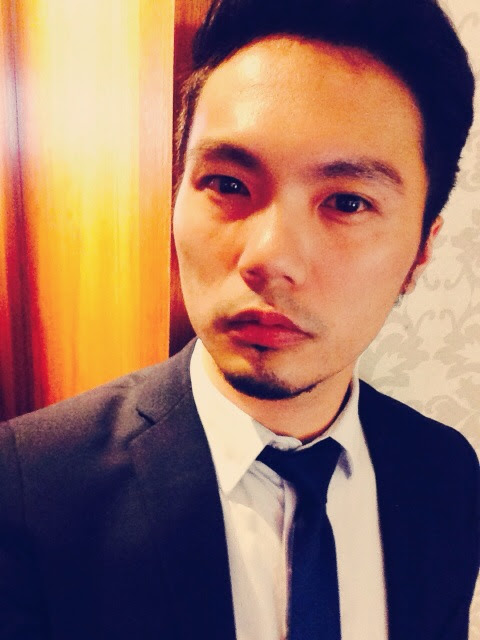 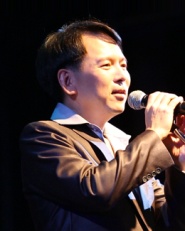 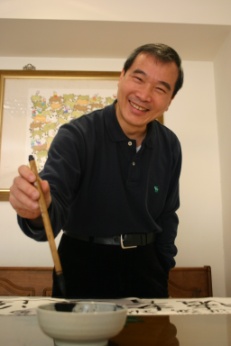 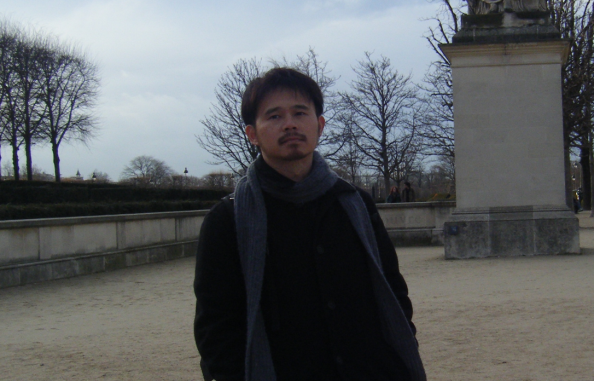 曾淑賢柯皓仁祝本堯康修維李建復王榮文周暐達國家圖書館館長中華民國圖書館學會理事長城邦出版集團數位出版部協理MZ+當期雜誌行銷總監聲朗文化執行長遠流出版公司董事長聯合報行動服務部總經理時間議程內容9:00 ｜9:05開幕致詞 曾淑賢 館長(國家圖書館)9:05 ｜9:302015臺灣圖書出版現況及其趨勢分析 李令儀 博士（臺灣大學社會學研究所）9:30 ｜10:55【議題一】網路閱讀平臺營運發展與趨勢主持人：柯皓仁 理事長(中華民國圖書館學會)9:30 ｜10:55▍電子書 ｜ 圖書館的數位閱讀行銷祝本堯 協理 (城邦出版集團數位出版部)9:30 ｜10:55▍電子雜誌 ｜ 「滑雜誌」行動時代來臨！康修維 行銷總監 (MZ+當期雜誌行銷總監)9:30 ｜10:55▍數位有聲書 ｜ 有聲書的魅力和發展趨勢 (暫訂)李建復 執行長 (聲朗文化)10:55｜11:50【議題二】圖書館與產業跨界合作推展數位閱讀模式主持人：曾淑賢 館長(國家圖書館)10:55｜11:50▍電子書公共租閲平台：2015台灣雲端書庫案例分享王榮文 董事長 (遠流出版公司及智慧藏學習科技公司)10:55｜11:50▍虛實空間交融的數位閱讀服務：從新北市圖電子書牆案例談起周暐達 總經理 (聯合報總管理處行動服務部)11:50｜12:00綜合討論 ｜ 所有講者主持人：曾淑賢 館長(國家圖書館)